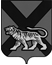 ТЕРРИТОРИАЛЬНАЯ ИЗБИРАТЕЛЬНАЯ КОМИССИЯ ГОРОДА ДАЛЬНЕГОРСКАРЕШЕНИЕ12 августа 2020 г.                         г. Дальнегорск                              № 722/122О распределении избирательных бюллетеней для голосования на дополнительных выборах депутатовДумы Дальнегорского городского округа, назначенных на 13 сентября 2020 годаВ соответствии со статьями 29, 74 Избирательного кодекса Приморского края, территориальная избирательная комиссия города ДальнегорскаРЕШИЛА:Распределить избирательные бюллетени для голосования на дополнительных выборах депутатов Думы Дальнегорского городского округа по одномандатным избирательным округам № 3, № 17, 20, назначенных на 13 сентября 2020 года, для территориальной избирательной комиссии города Дальнегорска и участковых избирательных комиссий  для голосования избирателей, в том числе для досрочного голосования, согласно приложению к настоящему решению.Осуществить передачу избирательных бюллетеней из территориальной избирательной комиссии города Дальнегорска в участковые избирательные комиссии избирательных участков № 1004. № 1018, № 1022, № 1024 для обеспечения голосования 9 сентября 2020 года с 13.00 часов до 15.00 часов по адресу: г. Дальнегорск, проспект 50 лет Октября, д. 125.Направить настоящее решение в участковые избирательные комиссии избирательных  участков  № 1004, № 1018, №1022, № 1024.Направить настоящее решение в МО МВД России «Дальнегорский».Разместить настоящее решение на официальном сайте Дальнегорского городского округа в информационно-телекоммуникационной сети Интернет в разделе «Территориальная избирательная комиссия».  Председатель комиссии 						   С.Н. ЗарецкаяСекретарь комиссии 							 О. Д. ДеремешкоКоличество избирательных бюллетеней для голосования  на дополнительных выборах депутатов Думы Дальнегорского городского округа по одномандатным  избирательным  округам  № 3, № 17, № 20,  назначенных на 13 сентября 2020 годаОкруг № 3Округ №17Округ № 20Приложение
к решению территориальной избирательнойкомиссии города Дальнегорска
от 12 августа 2020 г. №  722/122№ п/пНаименование избирательной комиссииКоличествобюллетеней для  голосования 1Участковая избирательная комиссия избирательного участка № 10041300 Территориальная избирательная комиссия города ДальнегорскаТерриториальная избирательная комиссия города Дальнегорска100ИТОГОИТОГО1400№ п/пНаименование избирательной комиссииКоличествобюллетеней для  голосования 1Участковая избирательная комиссия избирательного участка № 10181300 Территориальная избирательная комиссия города ДальнегорскаТерриториальная избирательная комиссия города Дальнегорска100ИТОГОИТОГО1400№ п/пНаименование избирательной комиссииКоличествобюллетеней для  голосования 1Участковая избирательная комиссия избирательного участка № 10228002Участковая избирательная комиссия избирательного участка № 1024350 Территориальная избирательная комиссия города ДальнегорскаТерриториальная избирательная комиссия города Дальнегорска50ИТОГОИТОГО1200